Courtesy of Mr. Dylan Ren 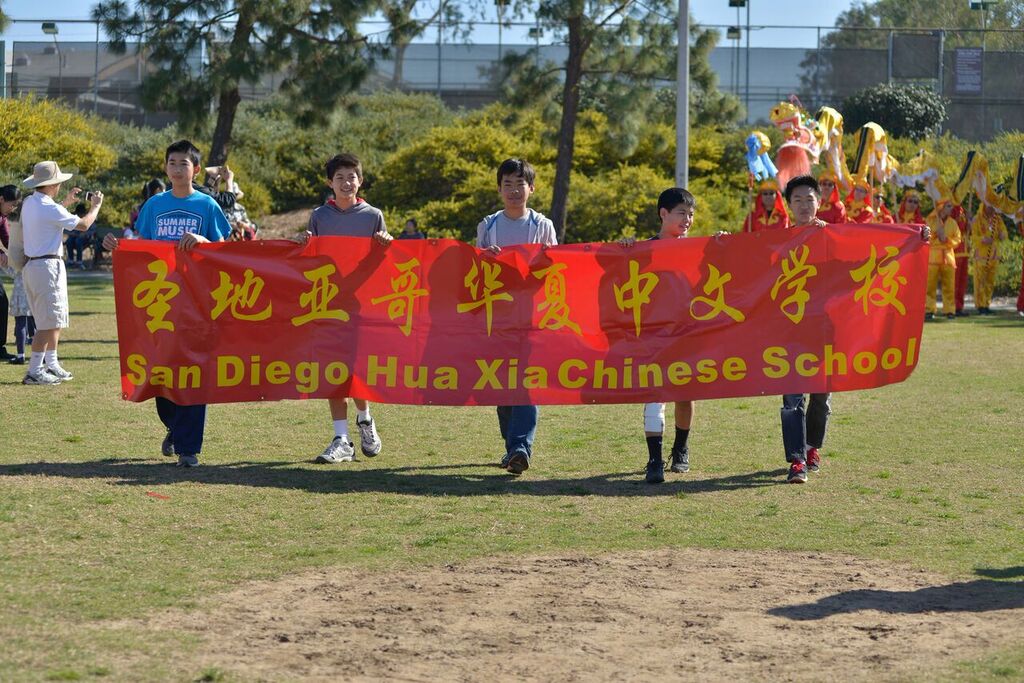 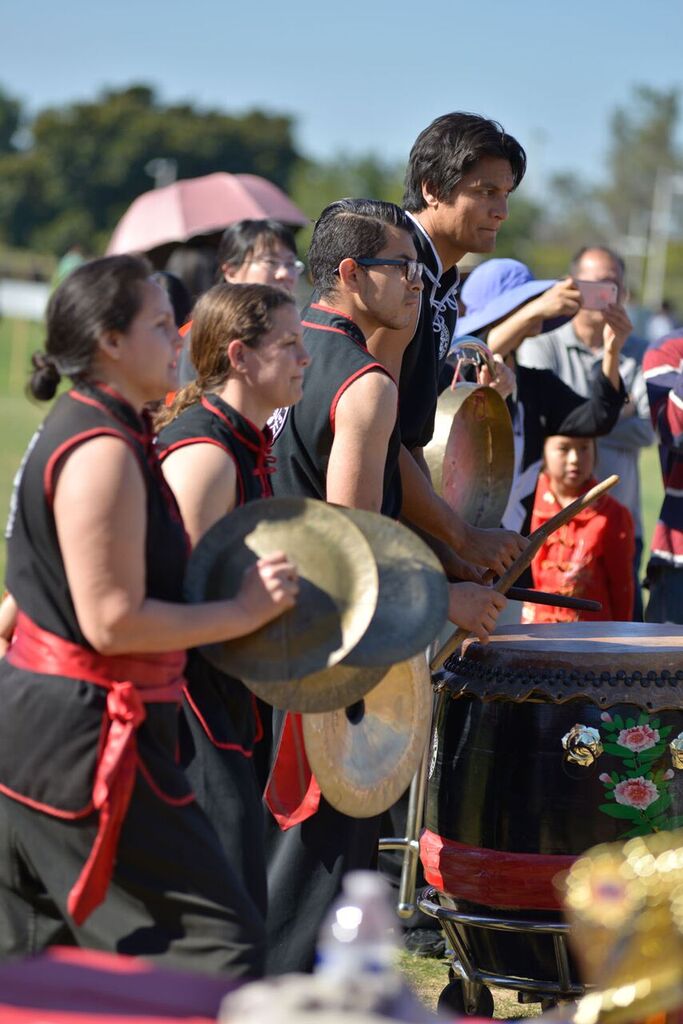 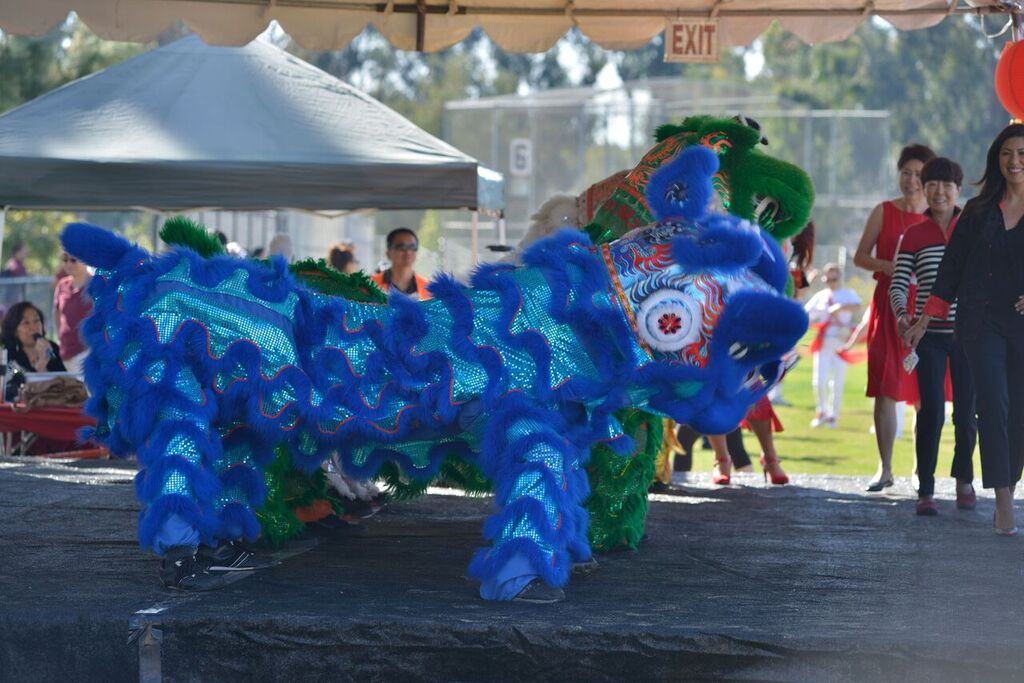 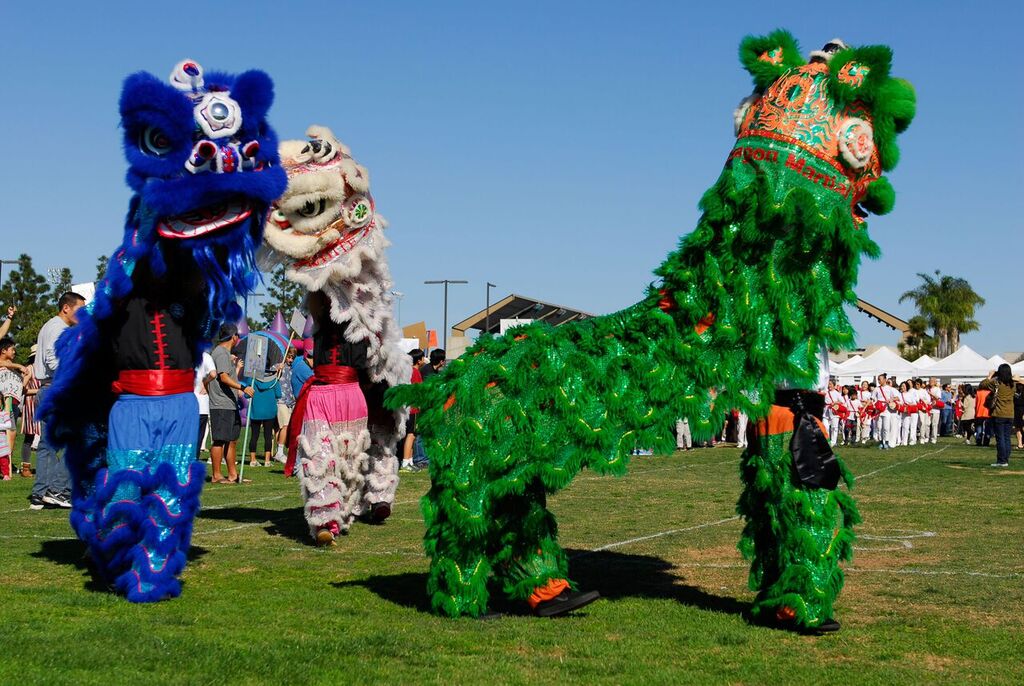 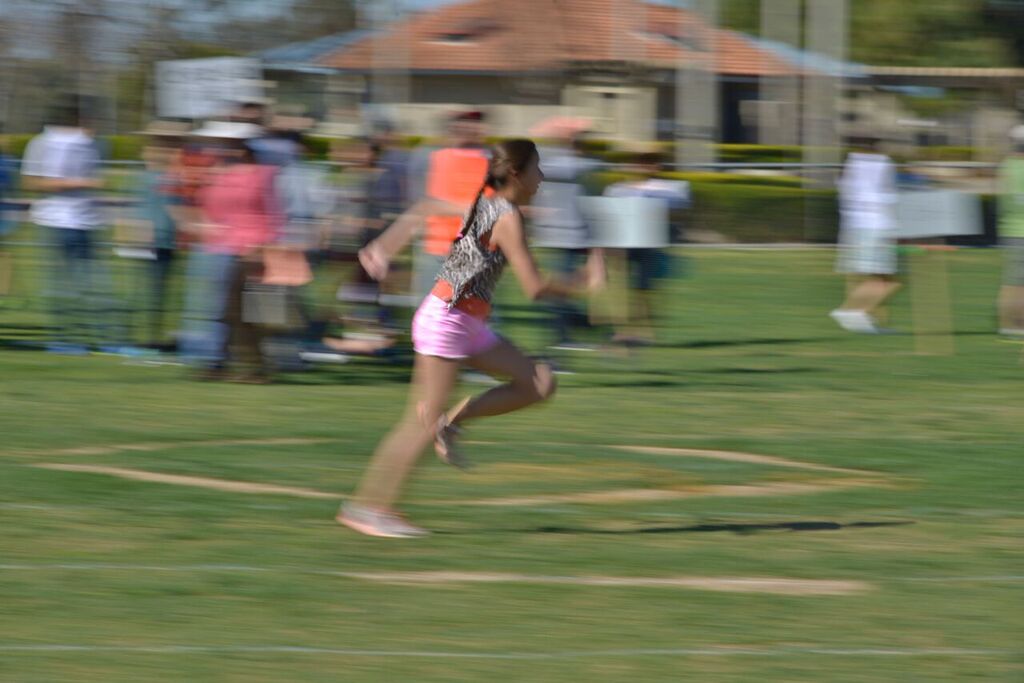 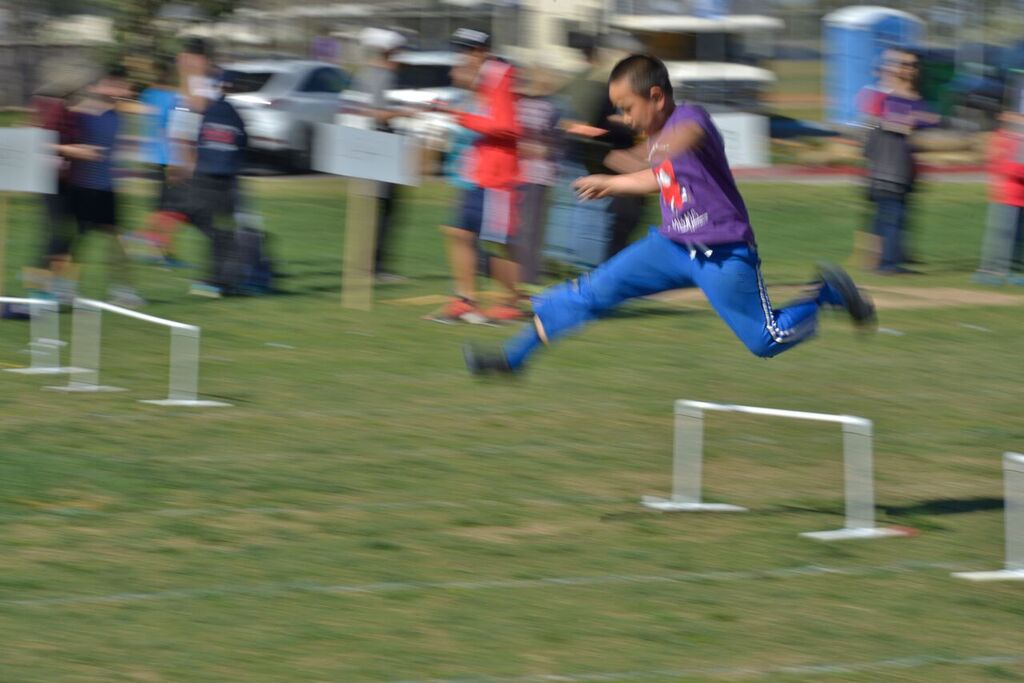 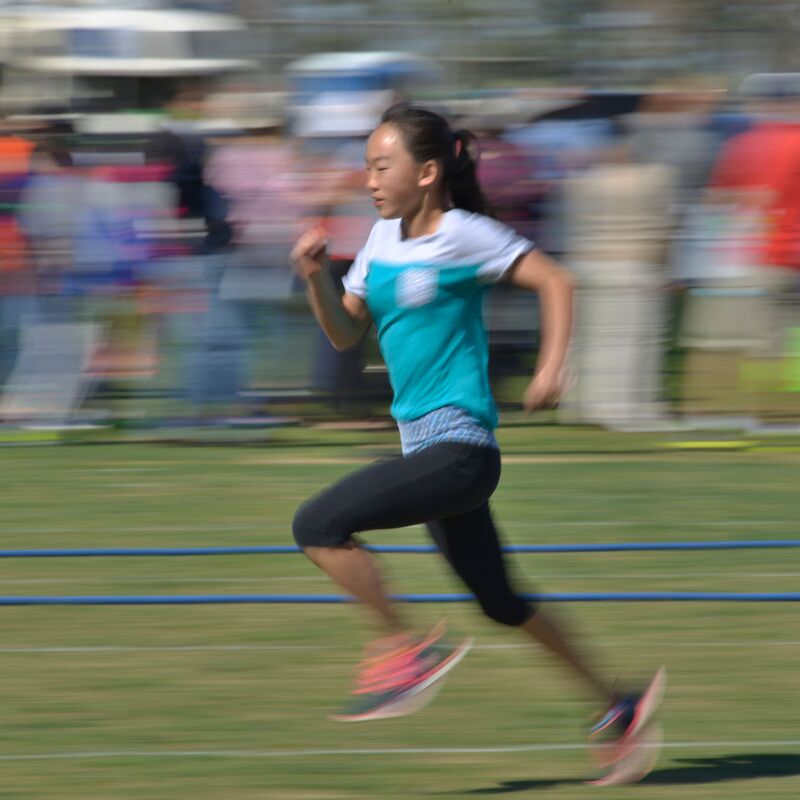 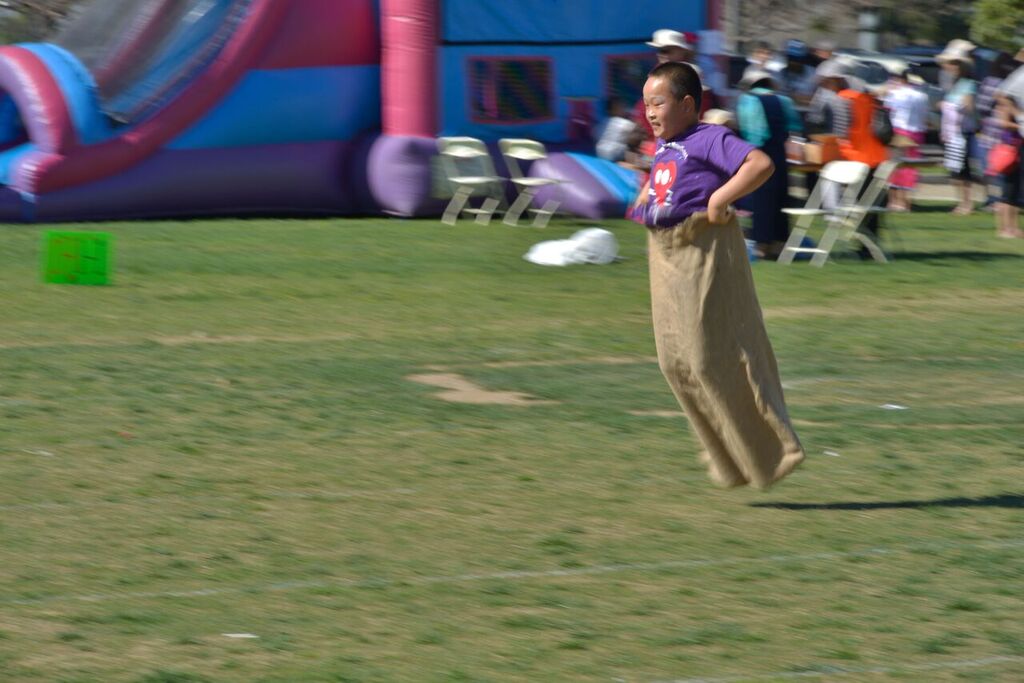 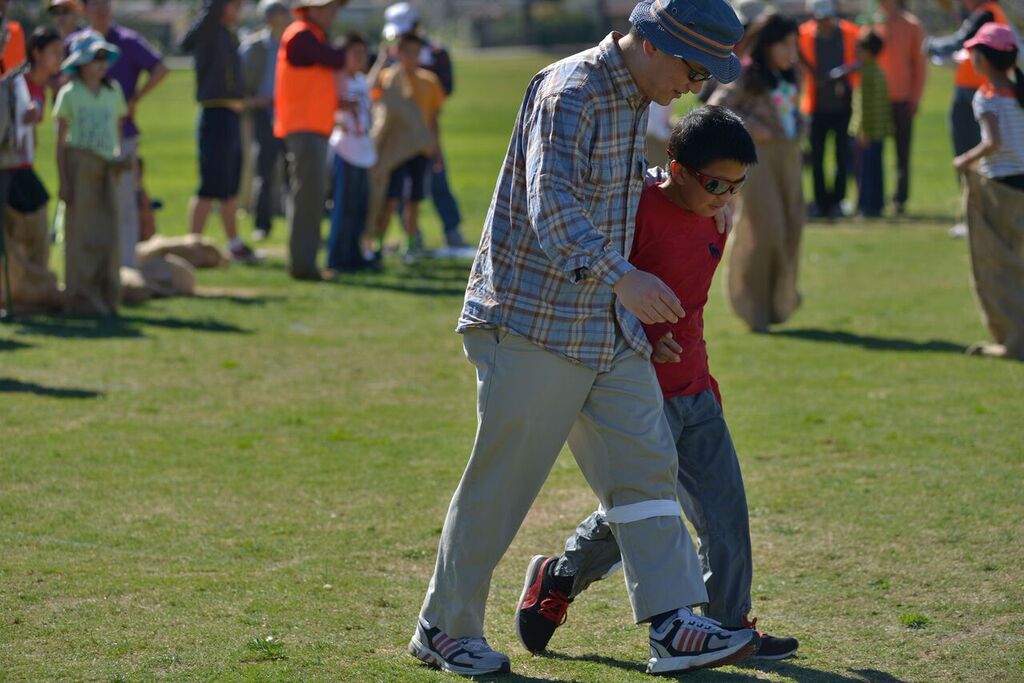 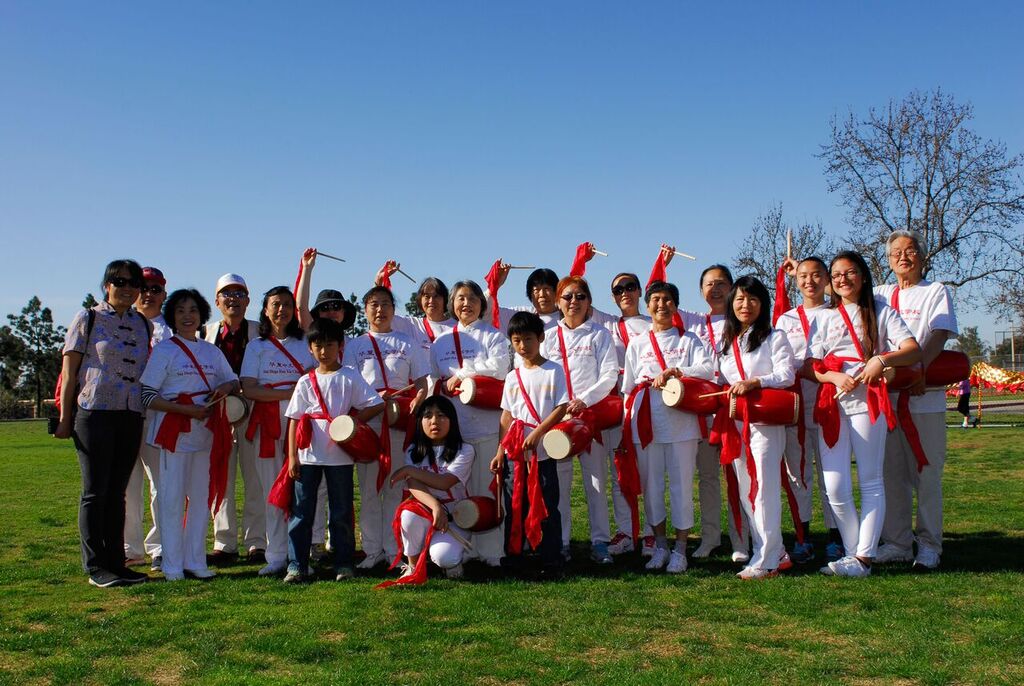 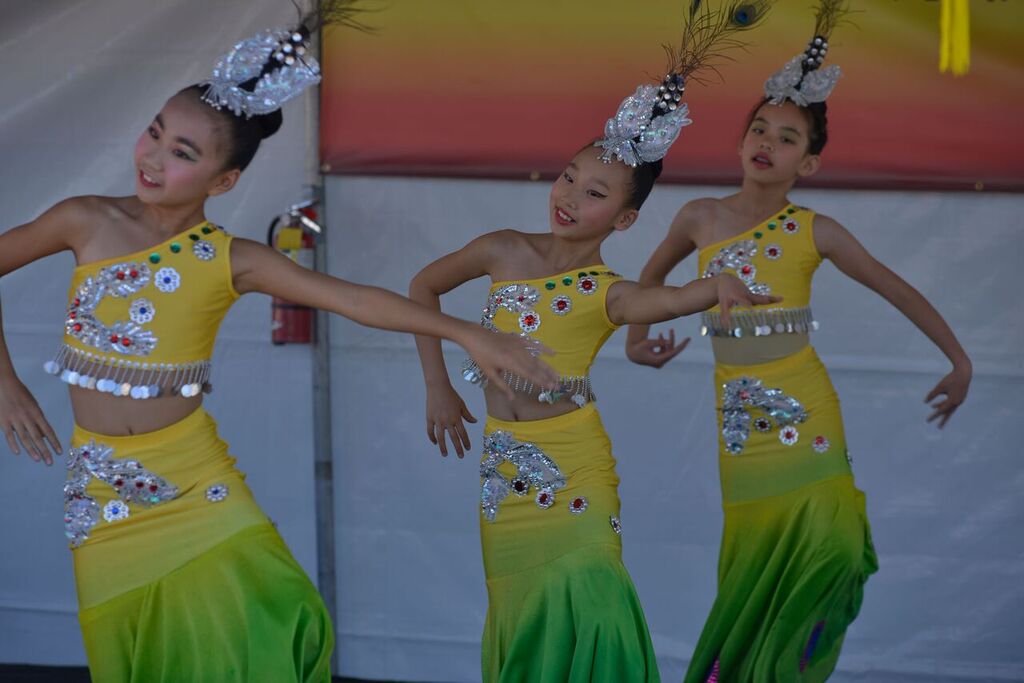 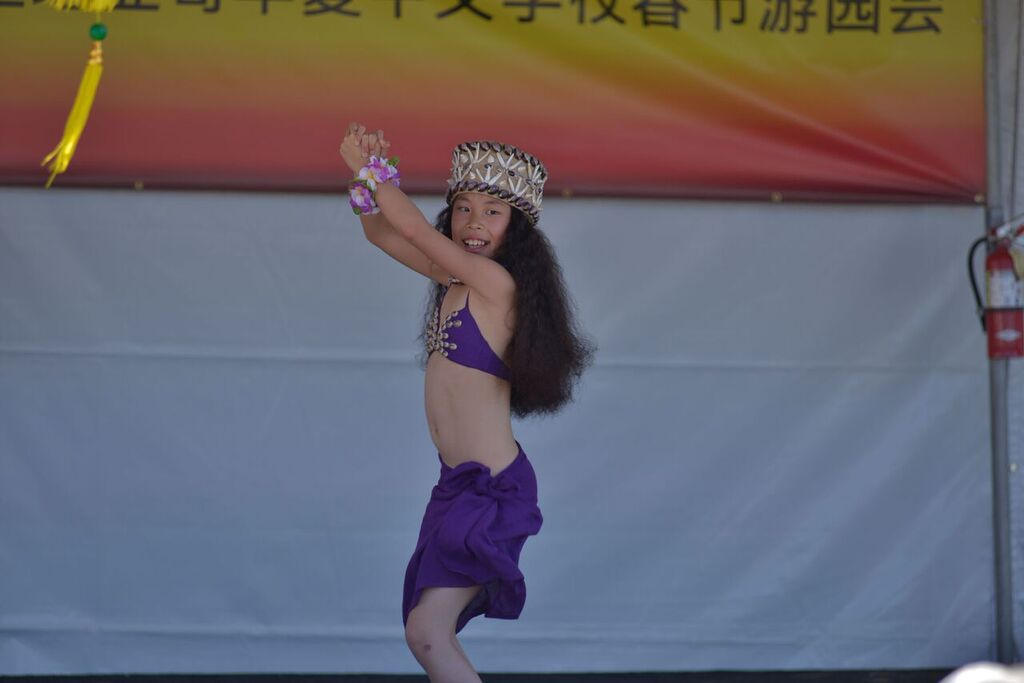 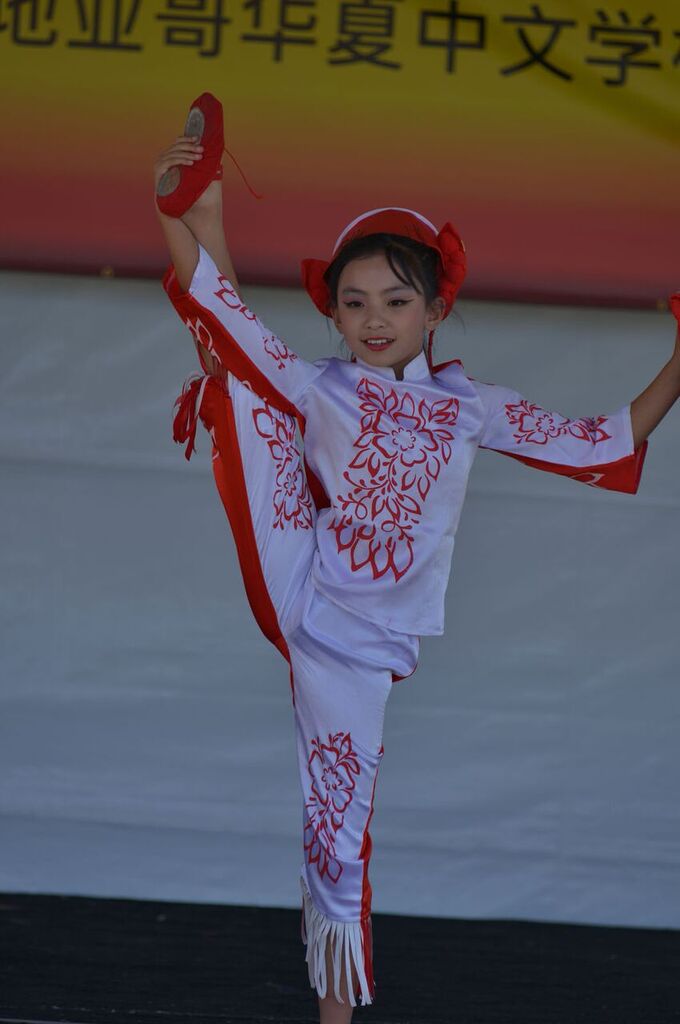 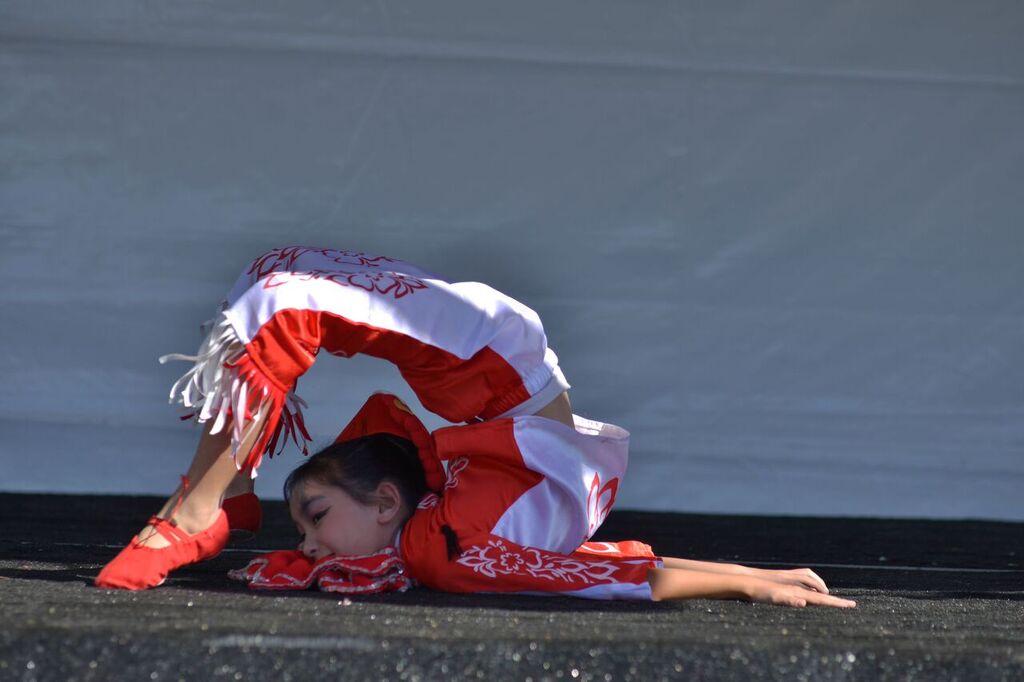 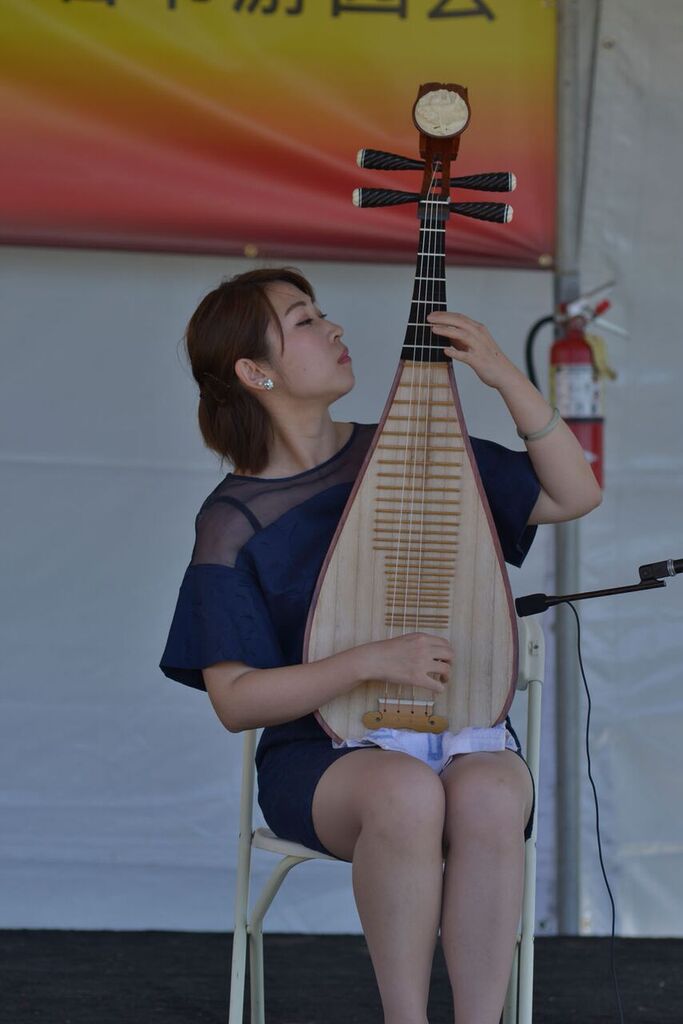 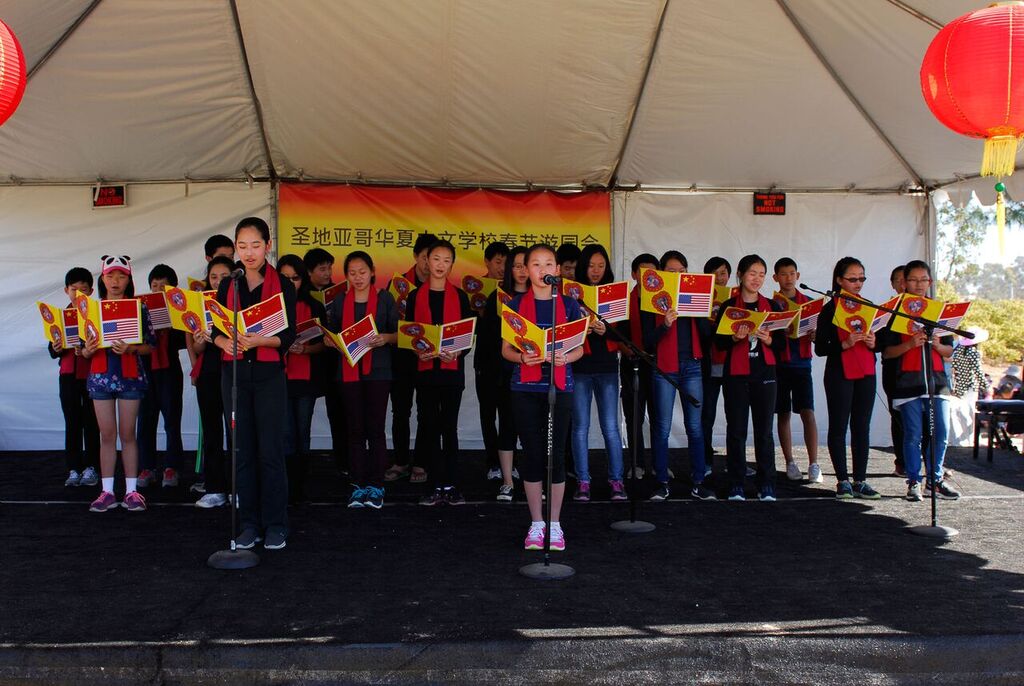 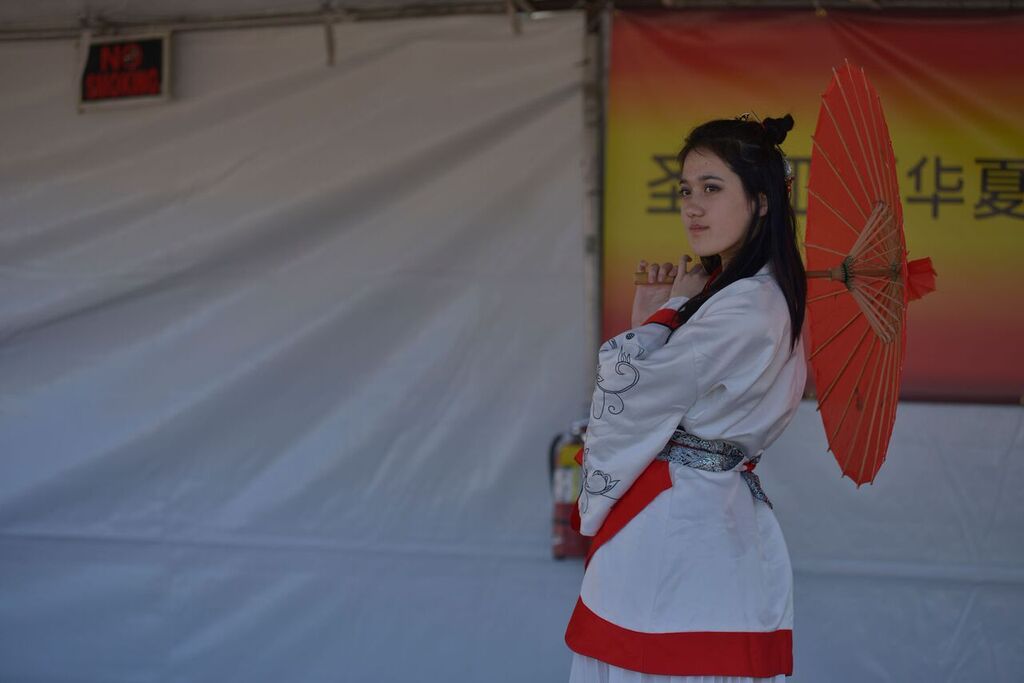 